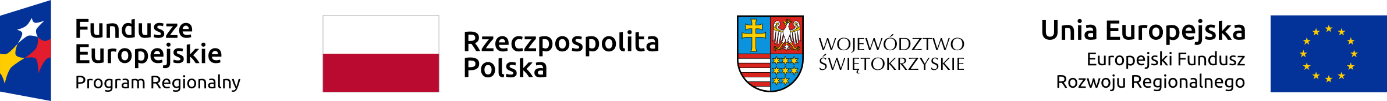 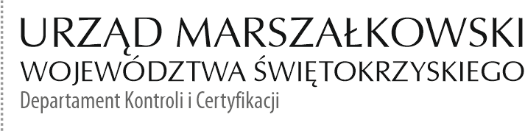 Regionalna DyrekcjaOchrony Środowiska w Kielcachul. Karola Szymanowskiego 625-361 KielceINFORMACJA POKONTROLNA NR KC-I.432.225.1.2023/AŻ-11z kontroli realizacji projektu RPSW.04.05.00-26-0014/15 pn. „Rozpoznanie uwarunkowań 
i ochrona czynna w obszarach Natura 2000 i rezerwatach przyrody na terenie województwa świętokrzyskiego", realizowanego w ramach Działania 4.5 „Ochrona i wykorzystanie obszarów cennych przyrodniczo”, 4 Osi priorytetowej „Dziedzictwo naturalne i kulturowe” Regionalnego Programu Operacyjnego Województwa Świętokrzyskiego na lata 2014 - 2020, polegającej na weryfikacji dokumentów w zakresie prawidłowości przeprowadzenia właściwych procedur dotyczących udzielania zamówień publicznych, przeprowadzonej 
na dokumentach w siedzibie Instytucji Zarządzającej Regionalnym Programem Operacyjnym Województwa Świętokrzyskiego na lata 2014-2020 w dniu 20.07.2023 roku.I. INFORMACJE OGÓLNE:Nazwa i adres badanego Beneficjenta:Regionalna Dyrekcja Ochrony Środowiska w Kielcachul. Karola Szymanowskiego 6, 25-361 Kielce2.   Status prawny Beneficjenta:Instytucja państwowa w rozumieniu Art. 9, pkt. 14 Ust. z dn. 27.08.2009 r. o finansach publicznych (Dz. U. z 2013 r., poz. 885 z późniejszymi zmianami 3)II. PODSTAWA PRAWNA KONTROLI:       Niniejszą kontrolę przeprowadzono na podstawie art. 23 ust. 1 w związku z art. 22 ust. 4 ustawy z dnia 11 lipca 2014 r. o zasadach realizacji programów w zakresie polityki spójności finansowanych w perspektywie finansowej 2014-2020 (Dz.U. z 2020 r., poz. 818 t.j.).III. OBSZAR I CEL KONTROLI:Cel kontroli stanowi weryfikacja dokumentów w zakresie prawidłowości przeprowadzenia przez Beneficjenta właściwych procedur dotyczących udzielania zamówień publicznych 
w ramach realizacji projektu nr RPSW.04.05.00-26-0014/15.Weryfikacja obejmuje dokumenty dotyczące udzielania zamówień publicznych związanych z wydatkami przedstawionymi przez Beneficjenta we wniosku o płatność nr RPSW.04.05.00-26-0014/15-025.Kontrola przeprowadzona została przez Zespół Kontrolny złożony z pracowników Departamentu Kontroli i Certyfikacji RPO Urzędu Marszałkowskiego Województwa Świętokrzyskiego z siedzibą w Kielcach, w składzie:Pani Aleksandra Żelechowska (kierownik Zespołu Kontrolnego),Pani Anna Zapała-Śledź (członek Zespołu Kontrolnego).IV. USTALENIA SZCZEGÓŁOWE:W wyniku dokonanej w 20.07.2023 r. weryfikacji dokumentów dotyczących zamówienia udzielonego w ramach projektu nr RPSW.04.05.00-26-0014/15, przesłanych do Instytucji Zarządzającej Regionalnym Programem Operacyjnym Województwa Świętokrzyskiego na lata 2014 – 2020 przez Beneficjenta za pośrednictwem Centralnego systemu teleinformatycznego SL 2014, Zespół Kontrolny ustalił, co następuje:Beneficjent przeprowadził następujące postępowanie o udzielenie zamówienia publicznego :Postępowanie w trybie podstawowym na podstawie art. 275 ust. 1 ustawy Pzp, którego przedmiotem było wykonanie inwentaryzacji przyrodniczych dla obszarów Natura 2000 oraz ekspertyzy przyrodniczej dot. odmian róż w rezerwacie przyrody w ramach projektu WND-RPSW.04.05.00-26-0014/15 z podziałem na sześć części. Postępowanie zostało wszczęte 
w dniu 29.01.2021 r. poprzez opublikowanie ogłoszenia w BZP (nr ogłoszenia 2021/BZP 00335228/01). Następstwem rozstrzygnięcia postępowania było zawarcie następujących umów:Część 1 wykonanie inwentaryzacji siedlisk przyrodniczych w obszarach Natura 2000: Dolina Mierzawy, Dolina Białej Nidy.Umowa nr 10/2022 z dnia 09.03.2022 r., pomiędzy Zamawiającym a Konsorcjantami: Kamilem Kulpińskim i Anną Tyc z siedzibą w Krakowie, ul. Słomiana 11/31. Zakresem przedmiotowym umowy było wykonanie inwentaryzacji siedlisk przyrodniczych w obszarach Natura 2000: Dolina Mierzawy, Dolina Białej Nidy. Wartość umowy – 42 800,00 zł brutto. Termin realizacji wykonania usługi określono na 48 tygodni od daty sporządzenia niniejszej umowy. Część 2 wykonanie inwentaryzacji siedliska przyrodniczych – 3260 Nizinne 
i podgórskie rzeki ze zbiorowiskami włosieniczków (Ranunculion fluitantis) 
w granicach obszaru Natura: Ostoja Żyznów PLH260036, Dolina Białej Nidy PLH260013, Dolina Białej Pilicy PLH260018.Umowa nr 11/2022 z dnia 01.03.2022 r., pomiędzy Zamawiającym a Wykonawcą – Wojciechem Ejankowskim, prowadzącym Pracownię Badań i Ochrony Przyrody z siedzibą 
w Krzczonowie. Wartość umowy – 36 560,00 zł brutto. Termin realizacji wykonania usługi określono na 30 tygodni od daty sporządzenia niniejszej umowy. Protokół odbioru sporządzony w dniu 03.10.2022 r., dokumentuje wykonanie usługi, zgodnie z warunkami zawartymi 
w umowie.Część 3 wykonanie inwentaryzacji siedliska przyrodniczego – 7120 Torfowiska wysokie zdegradowane, zdolne do naturalnej i stymu-lowanej regeneracji w granicach obszaru Natura 2000 Kras Staszowkie PLH260023.Umowa nr 12/2022 z dnia 28.02.2022 r., pomiędzy Zamawiającym a Uniwersytetem Warmińsko-Mazurskim w Olsztynie, reprez. Przez prof. Dr hab. Jerzego Jaroszewskiego – Prorektora ds. polityki naukowej i badań uczelni. Wartość umowy – 22 250,00 zł brutto. Termin realizacji wykonania usługi określono na 45 tygodni od daty sporządzenia niniejszej umowy.Część 4 wykonanie inwentaryzacji przyrodniczej wybranych gatunków zwierząt 
w obszarach Natura 2000: Dolina Kamiennej, Ostoja Żyznów, Dolin Białej Nidy.Umowa nr 13/2022 z dnia 02.03.2022 r., pomiędzy Zamawiającym a Konsorcjantami: Ewą Tomasik „Mandragora” z siedzibą w Kielcach i Łukaszem Tomasikiem „Vanellus Eco” Firma Przyrodnicza z siedzibą w Ostrowcu Świętokrzyskim. Wartość umowy – 49 000,00 zł brutto. 
Termin realizacji wykonania usługi określono na 32 tygodnie od daty sporządzenia niniejszej umowy. Protokół odbioru sporządzony w dniu 21.10.2022 r., dokumentuje wykonanie usługi, zgodnie z warunkami zawartymi w umowie.Część 5 było wykonanie inwentaryzacji przyrodniczej ryb i minogów w obszarze Natura 2000 Wzgórza Kunowski PLH260039.Umowa Nr 14/2022 z dnia 07.03.2022 r., pomiędzy Zamawiającym a Wykonawcą – Mariuszem Klichem z siedzibą w Tarnowie, ul. Leśna 15/20. Wartość umowy – 27 600,00 zł brutto. Termin realizacji wykonania usługi określono na 47 tygodni od daty sporządzenia niniejszej umowy. Część 6 wykonanie ekspertyzy przyrodniczej występowania odmiany rodzaju Rosa 
w rezerwacie przyrody Góry Pieprzowe. Zamawiający unieważnił postępowanie 
w części szóstej zamówienia, na podstawie Art. 255, pkt. 1 Ustawy Pzp.Powyższe postępowanie było przedmiotem kontroli nr KC-I.432.100.1.2023 przeprowadzonej 
w dniu 14.03.2023 roku. W wyniku przedmiotowej kontroli nie stwierdzono błędów i uchybień. Przedmiotem niniejszej kontroli są umowy nr 10/2022 oraz nr 14/2022 pod kątem kwalifikowalności wydatków przedstawionych przez Beneficjenta we wniosku o płatność RPSW.04.05-00-26-0014/15-025. W wyniku dokonanej w dniu 20.07.2023 r. weryfikacji poniższych dokumentów sprawdzono:Rachunek nr 1 z dnia 31.01.2023 r do umowy nr 10/2022 z dnia 9.03.2022 roku na kwotę 25,680,00 zł.Rachunek nr 2 z dnia 31.01.2023 r. do umowy nr 10/22 z dnia 9.03.2022 roku na kwotę 17 120,00 zł.Protokół odbioru sporządzony 30.01.2023 r. w sprawie odbioru przez Regionalną Dyrekcję Ochrony Środowiska w Kielcach przedmiotu umowy nr 10/2022 z dnia 9 marca 2022 roku. W wyniku przeprowadzonego odbioru stwierdzono, że zadanie zostało wykonane zgodnie z umową.Rachunek za wykonanie prac na podstawie umowy nr 14/2022 z dnia 07.03.2022 roku na kwotę 27 600,00 zł.Protokół odbioru sporządzony 06.02.2023 r. w sprawie odbioru przez Regionalną Dyrekcję Ochrony Środowiska w Kielcach przedmiotu umowy nr 14/2022 z dnia 7 marca 2022 roku. W wyniku przeprowadzonego odbioru stwierdzono, że zadanie zostało wykonane zgodnie z umową.W wyniku weryfikacji zapisów w/w dokumentów nie stwierdzono uchybień 
i nieprawidłowości.Postępowanie zostało zweryfikowane przy wykorzystaniu listy sprawdzającej stanowiącej dowód nr 1 do Informacji Pokontrolnej.V. REKOMENDACJE I ZALECENIA POKONTROLNE:IZ RPOWŚ na lata 2014-2020 odstąpiła od formułowania rekomendacji oraz zaleceń pokontrolnych.           Niniejsza informacja pokontrolna zawiera 6 stron oraz 1 dowód, które dostępne są do wglądu w siedzibie Departamentu Kontroli i Certyfikacji, al. IX Wieków Kielc 4, 25-516 Kielce.Dokument sporządzono w dwóch jednobrzmiących egzemplarzach, z których jeden zostaje przekazany Beneficjentowi. Drugi egzemplarz oznaczony terminem „Egz. do zwrotu” należy odesłać na podany powyżej adres w terminie 14 dni od dnia otrzymania Informacji pokontrolnej.Jednocześnie informuje się, iż w ciągu 14 dni od dnia otrzymania Informacji pokontrolnej Beneficjent może zgłaszać do Instytucji Zarządzającej pisemne zastrzeżenia, co do ustaleń w niej zawartych. Zastrzeżenia przekazane po upływie wyznaczonego terminu nie będą uwzględnione.Kierownik Jednostki Kontrolowanej może odmówić podpisania Informacji pokontrolnej informując na piśmie Instytucję Zarządzającą o przyczynach takiej decyzji.Kontrolujący:      IMIĘ I NAZWISKO: Aleksandra Żelechowska   ………………………IMIĘ I NAZWISKO: Anna Zapała-Śledź  ………………………..        Kontrolowany/a:                                                                                                   .………………………KC-I.432.225.1.2023Kielce, dn. 18.08.2023 r.